Задание 8. Кружок « Читалочка »Задание с 11 по 17 маяТема: « Дифференциация по графическому образу букв Ч-С-Ш»Уважаемые родители! Предлагаю выполнить следующие задания для формирования и совершенствования  навыка чтения:Букварь  Н.С. Жуковой, стр. 82 Звук [ч`] –  всегда мягкий и согласный т.к. при произношении во рту встречается преграда.Прочитайте рассказ «О чайнике» и вопросы к нему. Дайте ответ на вопросы.Обратите внимание на знаки препинания в конце и середине предложений. Назови буквы, выделенные жирным шрифтом. Прочитайте слова, придумай предложения с этими словами. Букварю Н.С. Жуковой, стр. 83Прочитайте слоги.Прочитайте предложения и вопросы к ним. Дайте ответ на вопросы.Прочитай памятку. Запомни!Выполните задание письменно.* Впиши потерявшуюся букву и прочитай слова.* Прочитай слова  в нижней части страницы и допиши их до конца строки.Также рекомендую прочитать следующую литературу:К.Д. Ушинский «Спор деревьев» (Чтение по ролям) Н.Н. Носов «Живая шляпа» (Чтение по ролям)С.В. Михалков «Дядя Стёпа»К.И. Чуковский  «Топтыгин и лиса», «Путаница»Б.В. Заходер «Птичья школа»В.В. Бианки «Приключения муравьишки», «Как мышонок попал в мореплаватели».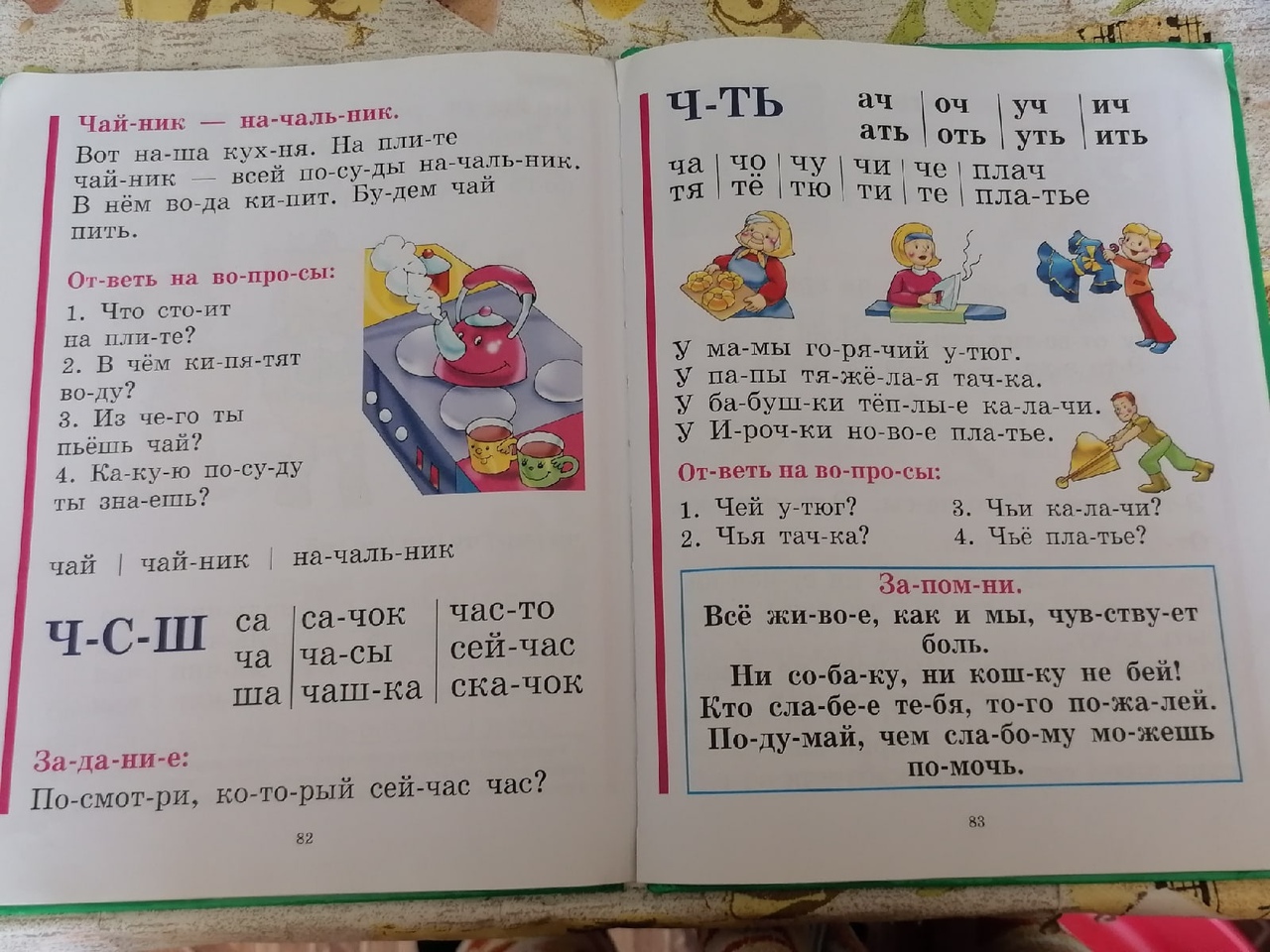 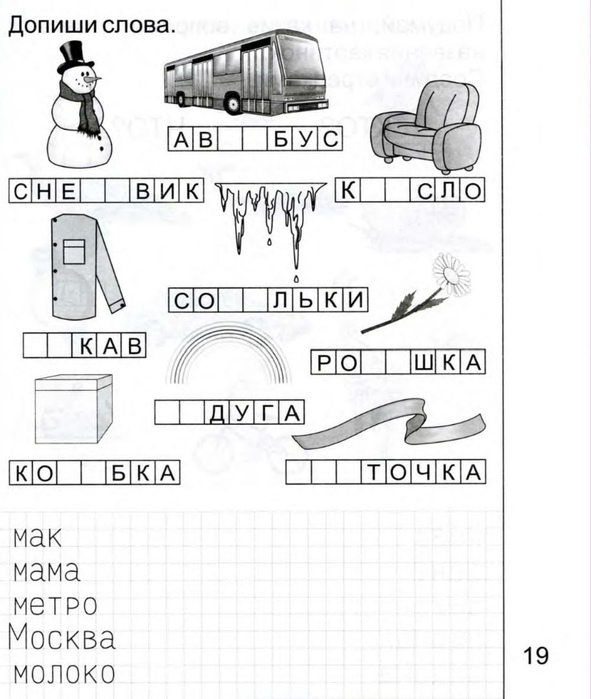 